Thurlaston CE (Aided) Primary SchoolSpiritual, Moral, Social and Cultural		Policy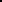 October 2020Signed ………………………………………………………………………………………………………………..MISSION STATEMENT       This Policy is carried out within the context and spirit of the school’s Mission Statement. It supports and reinforces the aims of Thurlaston Church of England (Aided) Primary School, valuing all children equally and as individuals.Teaching and Living the Christian Way of LifeINTRODUCTIONIn contrast to the policies for specific curriculum subject this policy relates to the whole life of the school. Of particular importance in promoting spiritual, moral, social and cultural development (SMSC) is the example set by adults in the school, the quality of relationships and the standard of daily collective worship.At Thurlaston CE (Aided) Primary School the promotion of pupils' spiritual, moral, social and cultural development is considered to be a 'whole school' issue.Spiritual, moral, social and cultural development should be promoted not only through all the subjects of the curriculum but also through the ethos of the school and collective worship. The development of positive values and attitudes is considered to be intrinsically linked with spiritual, moral social and cultural developmentRATIONALE LEGALThe Education Reform Act (1988) requires the curriculum of a maintained school to 'promote the spiritual, 	cultural mental and physical development of pupils at the school.Provision for SMSC development will be inspected by both OFSTED and Section 23
inspectors, although the latter will concentrate more upon the spiritual and moral aspects.     All maintained schools — including church schools — must provide a daily act of collective  
worship for all registered pupils.RATIONALE - RELIGIOUS/EDUCATIONALThe connection between good results in the curriculum and high standards in SMSC development is widely acknowledged and is evident in a significant number of OFSTED reports.The SMSC aspects of education concentrate on the development of the pupil as an individual and as a personality, aiming to enrich and extend the human existence of each child in relation to the values attitudes, beliefs and consequent behaviour acquired during school years.

DEFINITIONS
      
     Spiritual Development
     Understanding of self and others is at the heart of spiritual development and is not linked solely 
     to a particular doctrine or faith. Spiritual development, is, therefore, accessible to everyone. 
     All areas of the curriculum should contribute to pupils' spiritual development.

   As a church school, we place special emphasis on the specific teaching and beliefs of the Christian
    faith, both within the daily life of the school and through the curriculum.    

   Moral development
   Acquiring a knowledge and understanding of what is right and wrong is central to moral
    development. It is the basis upon which the pupils may develop the ability to make judgements
    about how to behave and it is the standpoint from which to consider the behaviour of others in
    school and society in general.   

   The system of rules and codes of behaviour established in our school is an important early  
     introduction to issues of fairness for all and to the consequences of operating outside the
     accepted rule system.
     Pupils are encouraged to understand the need for a common code and to follow it from
     conviction rather than because of consequences or sanctions. Moral development based   
     on Christian principles, should enable pupils to become increasingly responsible for their own  
     actions and behaviour.
   
   Social development
    Development in this area enables pupils to become conscientious participants in firstly, the
    society of the family and then, progressively, the class, the school and the wider community.
    Provision for social development should balance the positive, satisfying elements of belonging to  
    a group or society with the demands and obligations such membership requires.

   The school, but in particular the classroom: provides a suitable environment for promoting social 
     development within a Christian context. Pupils learn to lead, to use their initiative and to use 
     individual skills and strengths when working together towards a common goal. The ability to be 
     led, to support others and to recognise the different skills of other group members can be 
     developed when children work co-operatively. 

   Cultural development
     Cultural development refers to the development of knowledge and understanding of differing
     cultural beliefs customs and traditions, [t is an increasing appreciation of the systems of values
     and attitudes which form the basis of identity and cohesion within societies and groups.

     In order to make provision for cultural development existing knowledge, interests and
     experiences are strengthened and then built upon further. In this way pupils gain a deeper  
     understanding of their own culture and the factors which influence it and gain a broader 
     understanding of other cultures and cultural influences. All areas of the curriculum can be used 
     to promote and develop cultural awareness, although the arts, music, dance, drama and art are 
     those used the more frequently.     

Christian Distinctiveness.Thurlaston CE (Aided) Primary School is a Church of England Aided School with Christian attitudes towards life. We consider it important to foster a personal, caring and happy environment.We are committed to:Teaching and living the Christian way of life. Providing quality education for every child. Developing respect and consideration for all members of the community.Our aims are to:help each child to achieve the standards of which s/he is capable, especially using language, numbers and scientific skills effectively; develop each child's strengths and provide support for any weaknesses;ensure that there is progression and continuity in the skills, knowledge and understanding which the children acquire; inspire and stimulate the children in order to foster a love of learning and inquiry, to argue rationally and apply themselves to tasks and physical skills;assist the children to become efficient learners — a life skill essential for our fast changing society;to develop respect for religious and moral values and understanding of other races, religions and ways of life;to help pupils to understand the world in which they live and the interdependence of individuals, groups and nations;to help pupils appreciate human achievements and aspirations;to develop a sense of responsibility, consideration for others, self-respect and self-confidence; • to promote good relationships between the home, the local community, the school and the church. CONTENTSPIRITUAL DEVELOPMENTDefinition of Spirituality:Thurlaston Primary School’s definition of spirituality has been taken from the OFSTED inspection handbook:Provision for the spiritual development of pupils includes developing their:  ◼ ability to be reflective about their own beliefs (religious or otherwise) and perspective on life◼ knowledge of, and respect for, different people’s faiths, feelings and values                                           ◼ sense of enjoyment and fascination in learning about themselves, others and the world around them ◼ use of imagination and creativity in their learning ◼ willingness to reflect on their experiences.Inspection handbook November 2019 No. 190017We have grouped this into three categories: Respect◼ knowledge of, and respect for, different people’s faiths, feelings and values      ◼ sense of enjoyment and fascination in learning about themselves, others and the world around them                                     Reflect◼ ability to be reflective about their own beliefs (religious or otherwise) and perspective on life◼ willingness to reflect on their experiencesRespond◼ use of imagination and creativity in their learningAims for Spiritual Developmentthe ability to listen and be stillthe ability to reflectthe ability to sense wonder and mystery in the worldthe ability to sense the special nature of human relationships the ability to transcend the mundaneObjectives for Spiritual Developmentto develop the skill of being physically still, yet alertto develop the skill of being mentally still, concentrating on the present momentto develop the ability to use all ones sensesto promote an awareness of and enjoyment in using one's imaginative potentialto encourage quiet reflection during a lesson or assemblyto develop individual self-confidence in expressing inner thoughts in a variety of waysto consider the mystery of God and the wonder of his worldto find an inner confidence and peaceto develop creativity as a response to their learning about others or Godto encourage a position of inquisitiveness about the lives and faiths of other people
      
       
Provision for Spiritual DevelopmentStaff provide a role model for the children by sharing in the joy of discovery and in the mystery of creation. As individuals, they may share something of their own spirituality with both colleagues and pupils.Within the Curriculum, pupils will be able to explore:an imaginative approach to the world;a spirit of enquiry and open-mindedness;an approach to the holy or the sacred;an awareness of order and pattern in the world.The school will:encourage pupils to express their creativity and imagination;foster a sense of respect for the integrity of each person;create an atmosphere which enables pupils and staff to speak freely about their beliefs
Within RE, Worship and PSHE, the school will:allow pupils to investigate and reflect upon their own beliefs and values as well as learn about those of others;provide opportunities for pupils to share what is meaningful and significant to them, including the ‘darker’ side of life:provide opportunities for prayer/reflection/silence, the exploration of inner space;encourage a balance of music, speech, silence and the creative arts when exploring spiritual development;explore the case of symbol, image, allegory and metaphor in the curriculum;explore what commitment means;always invite a response and never coerce.
	a) Beyond the Formal Curriculum, the school will:  encourage pupil in personal conversations and during discussions in lessons, to express such feelings as transcendence, wonder, transience and change, paradox and unease, injustice or inequality whilst listening carefully to others' questions and responses;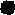   treat pupils, staff and governors with respect, regardless of personal feelings;  invite close involvement with the church, and regular participation in church services.Assessment in Spiritual Development    becoming aware of God in one's own Iife and in the life of others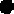     becoming aware of and reflecting on experience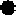         questioning and exploring the meaning of experience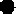    understanding and evaluating a range of possible responses and interpretations 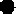    developing personal views and insights and a grasp of the intangible  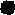            applying the insights gained with increasing degrees of perception to one’s own life   acquiring a sense of empathy with others, concern and compassion.   development is best seen through pupil's relationships and conversations with othersWe aim to encourage pupils to experience all the above within the context and practice of theChristian faith,MORAL DEVELOPMENTAims for Moral Development  to understand the principles lying behind decisions and actions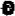   to be able to make moral decisions for themselves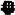   to assume moral responsibility through belief and conviction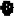 	            • to be able to distinguish between right and wrongObjectives for Moral Development
  to tell the truth
  to respect the rights and property of others
  to keep a promise
  to help those less fortunate than ourselves
  to act considerately towards others
  to take responsibility for one's own actions
  to exercise self-discipline
  to develop high expectations
  to develop positive attitudes
  to conform to rules and regulations for the good of all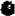 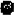 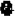 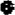 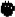 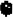 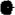 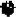 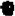 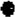 Provision for Moral Development
 a) Within the Curriculum•  encouraging pupils to develop a personal view on ethical questions raised in science
 	 developing responsibility in learning and setting personal targets

a) Within RE, Worship and PSHE
• religious education lessons emphasise the Christian moral perspective whilst also offering models of morality in other faiths
• specific issues are discussed in PHSE lessons
• assembly time is frequently concerned with one or other of the values listed in the 'aims' for  Moral Development. Stories and examples are used to illustrate the point.
• Local, national and world issues may also be used to offer pupils a chance to think for themselves, "what would be the moral purpose?" 

a) Beyond the Formal Curriculum
• the school will set high expectations through formal discussion which will lead to raised awareness of high moral standards inside and outside the classroom
• all staff try to present a model to pupils, in the quality of their behaviour, communication and relationships, towards each other and towards pupils
• Children are gradually encouraged to take more responsibility for themselves and others.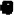 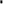 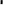          Assessment in Moral Development
         Assessment is primarily through observation of pupil behaviour and the views pupils express. Do
         pupils demonstrate:  an understanding of moral principles which allow them to tell right from wrong? 
    a respect for other people, truth justice and property?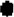 an ability to stand moral ground in the face of peer pressure?Pupils should move gradually from a 'taught morality' to taking responsibility for their own moral decisions.	SOCIAL DEVELOPMENT	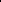 Aims for Social Development
  to relate positively to others
  to participate fully and take responsibility in the classroom and in the school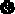 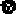 to use appropriate behaviour, according to situations
  to engage successfully in partnership with others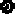 to exercise personal responsibility and initiative
  to understand that, as individuals, we depend on family, school and society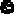 Objectives for Social Developmentto share such emotions as love, joy, hope, anguish, fear and reverenceto show sensitivity to the needs and feelings of othersto work as part of a groupto interact positively with others through contacts outside school, eg. sporting activities, visits, church services, music festivals etc.  to develop an understanding of citizenship and to experience being part of a whole caring community
   to show care and consideration for others by sharing and taking turns
   to realise there are things each person can do well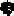 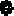 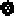 Provision for Social Developmenta) Within the Curriculum
 	 listening to the viewpoints and ideas of others
 	 group and collaborative work
 	 presentations: considering the needs of the audience •   visits and visitors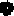 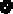 a) Within RE, Worship and PSHE
   good behaviour is praised positively and rewarded publicly through the 'Gold Book' book assemblies each week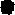 PHSE work constantly revisits themes related to social developmentRE emphasizes relationships, family and community and gives the children the opportunities to learn about their own and others faith values. They learn to think, compare and question these social conventions.In assemblies through stories, questions, drama and bible teaching, children are reminded about social settings, problems, dilemmas and solutionsBeyond the Formal Curriculum      pastoral care from all staff gives pupils the chance to see caring in action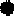 opportunities to welcome or give a vote of thanks to visitors or when making a visitA range of extra curricular activitiesSetting and understanding school rules     Taking on responsibilities such as the school council, eco club, super leaders and monitor roles.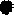 Charity fundraisingSetting and following classroom procedures.Assessment in Social Development  
     observation of pupils' growing maturity and self-esteem 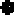 the degree to which pupils employ socially acceptable behaviourdevelopment of relationships in work and playthe degree to which pupils appreciate what constitutes a healthy lifestyleThe importance of the link between relationships and behaviour should be emphasised. The quality of relationships between teachers, pupils, support staff, parents and governors at all levels, is crucial. These relationships will be characterised by mutual respect, by positive attitudes, by the willingness to listen and understand and by the valuing of pupils.      CULTURAL DEVELOPMENTAims for Cultural DevelopmentThe aims and objectives of cultural development relate to differing aspects of the word 'culture,'to develop a sense of belonging to pupils' own culture and being proud of their cultural background
	to respond to cultural events
	to share different cultural experiences
	to respect different cultural traditions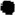 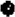 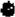 to understand codes of behaviour, fitting to cultural traditionObjectives for Cultural Developmentto develop an awareness and recognition of what a 'cultured person' appreciates in terms of music, art, drama, literature etc
 to develop a love of learning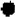 to develop an understanding of British cultural tradition including Christianityto appreciate the values and customs of other ethnic and faith groups which make up modern British society, and the world beyondto develop the ability to value current cultural enthusiasms, icons, music and media, critically and independently of peer pressureProvision for Cultural Development
 a) Within the Curriculum• acquiring a code of behaviour when visiting a church or churchyard for study
• learning about another culture presented through a cross-curricula approacha) Within RE, Worship and PSHE• opportunities to discuss and explore differences, similarities, equal rights, peer pressure and discrimination In RE pupils are presented with the living reality of our own and other faiths. It emphasizes common threads and gives opportunities for discussing differences and asking questions, including to people from these faith groups.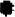 a) Beyond the Formal CurriculumVisits to the theatre, museums, etc are encouragedDiscussion skills are taught and pupils are encouraged to give honest opinions and suggestions or ask questions about cultural traditions and values.Artefacts, displays and posters promote knowledge and respect for our own and other cultures.Assessment in Cultural Developmentresponse to stories, videos, artefactsrecords of work, displays, photographic evidence
    increased participation in cultural activities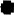   attitudes expressed during cultural visits or relating to visitors.It is hoped that our children will develop a balanced approach to retaining the traditions of our Christian society, whilst perceiving in a positive light the contribution of other past and present.

LINKS WITH OTHER POLICIES
Other policies will be closely linked to SMSC development are:
Personal, Social and Health Education Policy
Behaviour PolicyEqual Opportunities Policy 
Multi-Cultural/Anti-Racist Policy Teaching and Learning PolicyRE PolicyCollective Worship Policy Individual Curriculum Policies        RESPONSIBILITIESThe Governing Body is responsible for:  ensuring that the Church Foundation of the school is honoured and that the SMSC Policy  promotes an ethos based on Christian principles and practice.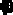 ensuring that the SMSC is put into practice and monitored by the appropriate governorengaging an appropriate inspector to carry out the Section 23 Inspection of a Church School. 

The School Development Plan should include a section on SMSC development which gives an indication of planned developments in all four aspects and arrangements for review. 
The following may be mentioned, where appropriate. themes and approaches 
     staff training and support
 	 development of resources 
     whole school INSET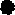 Monitoring and evaluating spiritual, moral, social and cultural development is an on-going process. There should, however, be some arrangement whereby formal discussion and evaluation can take place, at least on a termly basis ensuring that all staff participate.ROLE OF CO-ORDINATORThe named co-ordinator has responsibility for overseeing the planning, the provision and the monitoring and evaluation of SMSC development. The co-ordinator will keep in touch with national developments and will act in an advisory capacity, supporting colleagues. Staff meetings may be used for discussion and the update of information, S/he will understand the impact that good spiritual, moral, social and cultural development can have on the school as a whole.EQUAL OPPORTUNITIESPolicies to refer to: Inclusion Policy
Equal opportunities Disability Equality 
Gender EqualityREVIEWThe Governing Body will review this policy, formally, three years from the date of its adoption.Informal Review may be necessary in the interim and should take place as and when required.